فرم مشخصات فنی تیم  (TDP) Team Description Paperنام و نام خانوادگی اعضای تیم: 1. 	2. مقطع تحصیلی اعضای تیم: 1. 	2. ابعاد تقریبی رباتطول:   عرض:  ارتفاع: عکسی از شاسی ربات همراه با موتورهای نصب شده ( عکس از زاویه ای باشد که نوع موتور مشخص باشد)	عکس از نمای روبروی ربات	عکس از نمای پشت ربات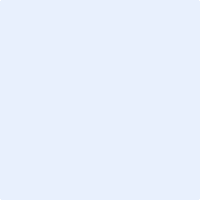 عکس از نمای سمت راست	عکس از نمای سمت چپ:شرح مختصری از قابلیت های ربات بنویسید:مکانیزم ها و گیربکس استفاده شده در ربات را توضیح دهید:در صورت استفاده از بردها و سنسورهای الکترونیکی جهت هوشمندسازی ربات، آن را با رسم شکل توضیح دهید: